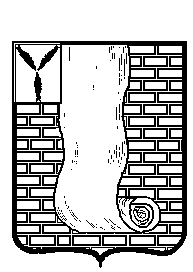 СОВЕТМУНИЦИПАЛЬНОГО ОБРАЗОВАНИЯ ГОРОД КРАСНОАРМЕЙСК КРАСНОАРМЕЙСКОГО МУНИЦИПАЛЬНОГО РАЙОНА САРАТОВСКОЙ ОБЛАСТИР Е Ш Е Н И Е Об утверждении номенклатуры дел Совета муниципального образования город Красноармейск на 2024 годВ соответствии с приказом Государственной архивной службы Российской Федерации от 19.01.1995 года № 02, в целях проведения работы по экспертизе ценности документов, отбору дел на хранение и уничтожение, Совет муниципального образования город Красноармейск Красноармейского муниципального района Саратовской области РЕШИЛ:Утвердить прилагаемую номенклатуру дел Совета муниципального образования город Красноармейск на 2024 год.Контроль за исполнением настоящего решения возложить на секретаря Совета муниципального образования город Красноармейск.Глава муниципального образованиягород Красноармейск                                                                     А.В. Кузьменко Секретарь Совета                                                                            А.В. КуклевСОГЛАСОВАНО:                                                                УТВЕРЖДЕНО:                                                                                  Заведующая архивным сектором                                       Решением Совета      администрации Красноармейского                                   МО г. Красноармейск                                                                                      муниципального района                                                      от                  №   Суздаль Л.В.от «______»  ____________ 2020 годаНОМЕНКЛАТУРА ДЕЛСовет муниципального образованиягород Красноармейск Красноармейскогомуниципального районаСаратовской  области____________№__________________________________________место составленияЗаведующая архивным деломадминистрации КрасноармейскогоМуниципального района                                                                          Л.В. СуздальИтоговая запись о категориях и количестве дел,заведенных в ____ году в организацииЗаведующая архивным деломадминистрации Красноармейскогомуниципального района                                                                 Л.В. Суздальот20.12.2023№82от20.12.2023№82Индекс делаЗаголовок  дела(тома, части)Кол-водел (томов, частей)Срок хране-ния и № статей по перечнюПримечание12345                               Распорядительная деятельность - 01                               Распорядительная деятельность - 01                               Распорядительная деятельность - 01                               Распорядительная деятельность - 01                               Распорядительная деятельность - 0101-01Законы и иные нормативные правовые акты (указы, постановления) Российской Федерации, Губернатора Саратовской области, Правительства Саратовской области (копии) До минования надобности ст. 1 «б»Относящиеся к деятельности Совета муниципального образования -постоянно01-02Муниципальные нормативные правовые акты органов местного самоуправления муниципального района (Решения Собрания, постановления, распоряжения администрации муниципального района) (копии)До минования надобности ст. 1 «б»Относящиеся к деятельности Совета муниципального образования -постоянно01-03Протоколы заседаний Совета муниципального образования; документы (справки, доклады, информации, докладные записки, сводки, выписки) к нимПостоянност. 18 «а»01-04Решения Совета муниципального образования; документы к ним (справки, доклады, информации, докладные записки, сводки, выписки)Постоянност. 18 «а»01-05Проекты решений Совета муниципального образования Постоянно ст.2 «а»01-06Постановления главы муниципального образованияПостоянно18 «а»01-07Проекты постановлений главы муниципального образования Постоянно ст.2 «а»01-08Распоряжения главы муниципального образования; документы к ним (справки, сводки, информации, доклады) по основной деятельностиПостоянно ст. 1 «а»01-09Проекты распоряжений главы муниципального образования Постоянно ст.2 «а»01-10Поручения органов государственной власти Саратовской области и органов местного самоуправления муниципального района; документы (обзоры, доклады, расчеты, заключения, справки) по их выполнениюПостоянно ст. 5По оперативным непрофиль-ным для данной организации, вопросам деятельности -5л. ЭПК01-11Регистр муниципальных нормативных правовых актов Совета муниципального образованияПостоянно ст. 3Состав документов и сведений, содержащихся в регистрах, определяется законами и нормативными  правовыми актами Российской Федерации. Хранятся в организации, исполняющей функцию ведения регистров, передаются на постоянное  хранение после завершения ведения01-12Документы проверок Совета муниципального образования органами государственного контроля (надзора), правоохранительными органамиПостоянност. 173 «а»01-13Переписка Совета муниципального образования с органами государственной власти Саратовской области, органами местного самоуправления по основной деятельности5 лет ЭПК ст. 3201-14Переписка Совета муниципального образования с организациями по основной деятельности5 лет ЭПК ст. 3501-15Переписка Совета муниципального образования с правоохранительными органами по правовым вопросам5 лет ЭПК ст. 19001-16Журнал регистрации решений Совета муниципального образованияПостоянност. 258 «а»Хранятся в организации, подлежат приему в государственный муниципальный архив, если могут быть использованы в качестве научно-справочного аппарата01-17Журнал регистрации распоряжений главы муниципального образованияПостоянност. 258 «а»Хранятся в организации, подлежат приему в государственный муниципальный архив, если могут быть использованы в качестве научно-справочного аппарата01-18Журнал регистрации постановлений  главы муниципального образованияПостоянност. 258 «а»Хранятся в организации, подлежат приему в государственный муниципальный архив, если могут быть использованы в качестве научно-справочного аппарата01-1901-20Организационные основы управления - 02Организационные основы управления - 02Организационные основы управления - 02Организационные основы управления - 02Организационные основы управления - 0202-01Устав муниципального образования и документы к немуПостоянност. 12 02-02Свидетельство о включении муниципального образования в Государственный реестр муниципальных образований  и документы к немуПостоянност. 1002-03Свидетельство о государственной регистрации  Совета муниципального образования и документы к немуПостоянност. 3902-04Свидетельство о постановке на учет Совета в налоговом органеПостоянно ст. 38102-05Положение о Совете муниципального образованияПостоянно ст. 57 «а»02-06Положение о статусе депутатов Совета муниципального образованияПостоянно ст. 57 «а»02-07Положения о собраниях и конференциях граждан муниципального образования (копия)3 годаст. 57 «б» (1)После замены новыми.Постоянно в д. 01-0402-08Соглашения по передаче полномочий между органами местного самоуправления муниципальных образований муниципального образования и муниципального района и документы к нимПостоянно ст. 1302-09Регламент работы Совета муниципального образованияПостоянно ст. 54 «а»02-10Прогноз (план) социально-экономического развития сельского поселения Постоянност. 26702-11Годовой план работы Совета муниципального образованияПостоянно ст. 285 «а»02-12Документы (информации, справки, сведения, докладные записки) по основной деятельности Совета муниципального образованияПостоянност. 8302-13Журнал регистрации исходящей корреспонденции5 летст. 258 «г»02-14Журнал регистрации входящей корреспонденции5 летст. 258 «г»02-15Журнал регистрации телефонограмм, телеграмм5 летст.  258 «ж»02-16Акты уничтожения печатей и штампов3 года ст. 778При отсутствии книг, журналов, оттисков и слепков –постоянно02-17Журнал оттисков и слепков печатей, штамповПостоянност.77502-1802-19Деятельность комиссий Совета муниципального образования - 03Деятельность комиссий Совета муниципального образования - 03Деятельность комиссий Совета муниципального образования - 03Деятельность комиссий Совета муниципального образования - 03Деятельность комиссий Совета муниципального образования - 0303-01Протоколы заседаний комиссий Совета муниципального образования; документы (справки, доклады, информации, докладные записки, сводки, выписки) к нимПостоянност.18 «в»На каждую комиссию формируется отдельное дело03-02Положения о комиссиях Совета муниципального образования и документы к нимПостоянно ст. 57 «а»На каждую комиссию формируется отдельное делоРабота с избирателями - 04Работа с избирателями - 04Работа с избирателями - 04Работа с избирателями - 04Работа с избирателями - 0404-01Протоколы собраний, сходов граждан; документы к нимПостоянно ст. 18 «к»04-02Протоколы публичных слушаний; документы к нимПостоянност. 18 «л»04-03Положение о собраниях, сходах гражданПостоянност. 50 «а»04-04Положения о публичных слушанияхПостоянно ст. 50 «а»04-05Годовой отчет главы муниципального образованияПостоянност.464 «б»04-06Наказы избирателей депутатам Совета муниципального образованияПостоянно ст.404-07Документы (докладные записки, справки, сводки, информации, переписка) о состоянии работы по рассмотрению обращений граждан5 лет ЭПКст.18204-08Обращения граждан (предложения, заявления, жалобы, претензии и др. предложения, письма творческого характера, заявления, жалобы, содержащие сведения о серьезных недостатках и злоупотреблениях, коррупции); документы (справки, сведения, переписка) по их рассмотрениюПостоянност.183а04-09Обращения граждан (предложения, заявления, жалобы, претензии и др. личного характера); документы (справки, сведения, переписка) по их рассмотрению5 лет ЭПКст. 183 «б»04-10Запросы и обращения депутатов представительных органов власти субъектов Российской Федерации, органов местного самоуправления5 лет ЭПКст. 180 (прим.)04-11Журнал учета приема граждан3 годаст. 259 «а»04-12Журнал регистрации обращений граждан5 летст. 258 «е»04-1304-14Архив  - 05Архив  - 05Архив  - 05Архив  - 05Архив  - 0505-01Протоколы заседаний экспертной комиссииПостоянност. 18 «д»05-02Положение  об архиве Совета муниципального образованияПостоянност. 55 «а»05-03Положение о постоянно действующей экспертной комиссии Совета муниципального образованияПостоянност. 57 «а»05-04Документы (книги учета поступления и выбытия документов, списки фондов, листы, карточки фондов, паспорта архивов, реестры описей) архивного учетаПостоянно ст.247В государственные муниципальные архивы передаются при ликвидации организации05-05Дело фонда (исторические и тематические справки, сведения о составе и объеме дел и документов, акты проверки наличия и состояния документов, приема и передачи, выделения дел и документов к уничтожению, утратах и повреждениях документов, протоколы выемки документов, акты рассекречивания и др. документы, отражающие работу с фондом)Постоянно ст. 246В государствен-ные муниципальные архивы передаются при ликви-дации организации05-06Описи дел постоянного хранения (утвержденные)Постоянно ст. 248 «а»Неутвержденные – до минования надобности05-07Описи дел по личному составуПостоянно ст. 248«б»На постоянное хранение в государст-венные, муниципаль-ные архивы передаются после ликвидации организации05-08Копии архивных справок, выданные по запросам граждан; документы (заявления, запросы, справки, переписка) к ним 10 лет ст. 466 ВПФАА05-09Журнал регистрации выдачи архивных справок, копий, выписок из документов 10 лет ст. 467 ВПФАА05-10Номенклатура делПостоянно ст.200 «а»Структурных подразделений – до замены новыми и не ранее 3л. после передачи дел в архив или уничтожения учтенных по номенклатуре делКадровое обеспечение - 06Кадровое обеспечение - 06Кадровое обеспечение - 06Кадровое обеспечение - 06Кадровое обеспечение - 0606-01Распоряжения  главы муниципального образования по личному составу (прием, перемещение, перевод, увольнение, аттестация, повышение квалификации, присвоение званий, чинов, изменение фамилий, различные выплаты, отпуска по уходу за ребенком, отпуска без сохранения содержания, дежурства по профилю основной деятельности, длительные внутрироссийские и зарубежные командировки) 75 лет ЭПК ст. 19 «б»06-02Распоряжения главы муниципального образования по личному составу (о дисциплинарных взысканиях, ежегодных оплачиваемых отпусках, отпусках в связи с обучением, дежурствах, краткосрочных командировках) 5 лет ст.19 «б»(прим.2)06-03Протоколы заседаний конкурсной комиссии на замещение вакантной должности главы администрации муниципального образования и документы к нимПостоянно ст. 67006-04Статистические отчеты о составе депутатов Совета муниципального образования (ф.№1), организационной работе Совета муниципального образования и изменениях в составе депутатов (ф.№2)Постоянност. 464 «б»06-05Документы (справки, докладные, служебные записки, копии приказов, выписки из приказов, заявления и др.), не вошедшие в состав личных дел5 летст. 66506-06Личные дела работников Совета муниципального образования75 лет ЭПК ст. 656 «б»06-07Личные дела депутатовПостоянност. 656 «а»06-08Личные карточки работников формы Т-2. ЭПКст. 65806-09Трудовые книжкиДо востребования ст. 664Не востребованные -75 лет06-10Учетные листы депутатов Совета муниципального образованияПостоянност. 656 «а»06-11Списки депутатов Совета муниципального образованияПостоянно ст. 685 «а»06-12Журнал регистрации распоряжений Совета муниципального образования по личному составу75 лет ст. 258 «б»06-13Журнал регистрации распоряжений Совета муниципального образования по личному составу (о дисциплинарных взысканиях, ежегодных оплачиваемых отпусках, отпусках в связи с обучением, дежурствах, краткосрочных командировках)5 летст. 258 «б»(прим.)06-14Журнал учета выдачи трудовых книжек и вкладышей к ним75 лет ст. 695 «в» Не востребованные -75 лет06-15Журнал регистрации удостоверений депутатов Совета муниципального образования3 годаст.780Индекс делаЗаголовок дела
(тома, части) Кол-во 
дел  
(томов,
частей)Срок хранения дела
(тома, части) и N 
статей по перечню Примечание1     2      3   4        5    По срокам хранения    Всего В том числе:          В том числе:          По срокам хранения    Всего переходящих с отметкой "ЭПК" 1            2   3     4       постоянного              временного (свыше 10 лет)временного (до 10 лет    
включительно)            Итого:                   